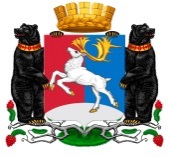 Камчатский крайАдминистрация городского округа «поселок Палана»ПОСТАНОВЛЕНИЕРуководствуясь Федеральным законом от 06.10.2003 № 131-ФЗ «Об общих принципах организации местного самоуправления в Российской Федерации», в целях уточнения бюджета городского округа «поселок Палана» на 2021 год и на плановый период 2022-2023 годов,АДМИНИСТРАЦИЯ ПОСТАНОВЛЯЕТ:1. Утвердить лимиты потребления коммунальных услуг для муниципальных учреждений городского округа «поселок Палана» на 2021 год согласно приложению 1.2. Утвердить лимиты потребления коммунальных ресурсов муниципальными учреждениями городского округа «поселок Палана» на 2021 год согласно приложению 2.3. Утвердить лимиты потребления коммунальных ресурсов муниципальными учреждениями городского округа «поселок Палана»  на  плановый период
2022-2023 годов согласно приложению 3.4. Настоящее постановление вступает в силу после его официального обнародования.5. Контроль исполнения настоящего постановления возложить на начальника отдела строительства и жилищно-коммунального хозяйства Администрации городского округа «поселок Палана».17.03.2021№63О внесении изменений в постановление Администрации городского округа «поселок Палана» от 13.07.2020 № 193 «Об утверждении лимитов потребления коммунальных услуг для муниципальных учреждений городского округа «поселок Палана» на 2021 год и на плановый период 2022-2023 годов»О внесении изменений в постановление Администрации городского округа «поселок Палана» от 13.07.2020 № 193 «Об утверждении лимитов потребления коммунальных услуг для муниципальных учреждений городского округа «поселок Палана» на 2021 год и на плановый период 2022-2023 годов»О внесении изменений в постановление Администрации городского округа «поселок Палана» от 13.07.2020 № 193 «Об утверждении лимитов потребления коммунальных услуг для муниципальных учреждений городского округа «поселок Палана» на 2021 год и на плановый период 2022-2023 годов»О внесении изменений в постановление Администрации городского округа «поселок Палана» от 13.07.2020 № 193 «Об утверждении лимитов потребления коммунальных услуг для муниципальных учреждений городского округа «поселок Палана» на 2021 год и на плановый период 2022-2023 годов»О внесении изменений в постановление Администрации городского округа «поселок Палана» от 13.07.2020 № 193 «Об утверждении лимитов потребления коммунальных услуг для муниципальных учреждений городского округа «поселок Палана» на 2021 год и на плановый период 2022-2023 годов»Глава городского округа «поселок Палана»О.П. Мохирева